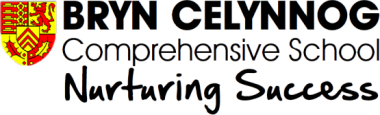 School Uniform Orders for Click & CollectStudent: …………..………………………………………………………………………….……  Year:  ..…………Parent/Guardian: …………………………………………………………………..………………………..…..…..Contact Details: Mobile …………………………………………	Email ………………………………………………………..………………To obtain your garments, please fill in the order form and return it via email to julie.grant@bryncelynnog.org.uk.Basic UniformSizeQtyBlue Polo Shirt – BOYS / GIRLS (Pls delete as required)Black Sweat ShirtBlack Jumper  BOYS / GIRLS (Pls delete as required)Cardigan SkirtTrousers – BoysTrousers – Girls Black Fleece JacketPE:Sky Blue SweatshirtGym SkortNavy LeggingsWhite Polo ShirtGames Socks BOYS / GIRLS (Pls delete as required)Rugby ShirtBlack Shorts